Week of 12/18 – 12/22MondayTuesdayWednesday Thursday 
SSTFriday 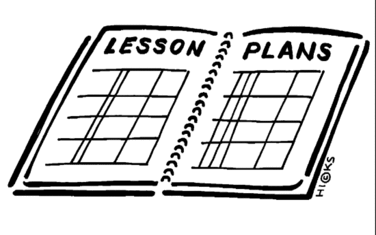 Lesson1. Vocabulary Dictionaries2. Geo Bee1. Vocabulary Matching2.  chapter 8 Study GuideVocabulary SentencesReview Game for chapter 8Vocabulary quizTake Chapter 8 TestPBIS partyContent ObjectiveStudents will be able to analyze Washington’s farewell address and the extent to which others followed it, explain how America’s relationships with others changed and explain the birth of political parties by completing a study guide.Students will be able to analyze Washington’s farewell address and the extent to which others followed it, explain how America’s relationships with others changed and explain the birth of political parties by completing a Review game.Students will be able to analyze Washington’s farewell address and the extent to which others followed it, explain how America’s relationships with others changed and explain the birth of political parties by completing a test.Language ObjectiveStudents will orally answer questions about geographyStudents will write to answer questions about Washington’s Farewell address, American’s changing relationship with others, and the birth of political parties.Students will orally answer questions about Washington’s Farewell address, American’s changing relationship with others, and the birth of political parties.Students will write to answer questions about Washington’s Farewell address, American’s changing relationship with others, and the birth of political parties.Learning Target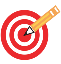 I can answer questions about geography during the GEO Bee.I can analyze Washington’s farewell address and the extent to which others followed it, explain how America’s relationships with others changed and explain the birth of political parties.I can analyze Washington’s farewell address and the extent to which others followed it, explain how America’s relationships with others changed and explain the birth of political parties.I can analyze Washington’s farewell address and the extent to which others followed it, explain how America’s relationships with others changed and explain the birth of political parties.VocabularyFactionPolitical partyAnti-FederalistFederalistNeutralAssessment   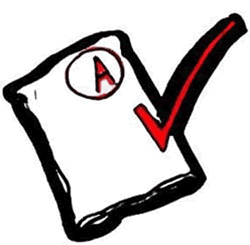 Geo BeeStudy guideReview GameTestPBIS partyGLCE8 – U4.1.1 Washington’s Farewell – Use Washington’s Farewell Address to analyze the most significant challenges the new nation faced and the extent to which subsequent Presidents heeded Washington’s advice.8 – U4.1.2 Establishing America’s Place in the World – Explain the changes in America’s relationships with other nations by analyzing treaties with American Indian nations, Jay’s Treaty (1795), French Revolution, Pinckney’s Treaty (1795), Louisiana Purchase, War of 1812, Transcontinental Treaty (1819), and the Monroe Doctrine. 8 – U4.1.3 Challenge of Political Conflict – Explain how political parties emerged out of the competing ideas, experiences, and fears of Thomas Jefferson and Alexander Hamilton (and their followers), despite the worries the Founders had concerning the dangers of political division, by analyzing disagreements over• relative power of the national government (e.g., Whiskey Rebellion, Alien and Sedition Acts) and of the executive branch (e.g., during the Jacksonian era)  • foreign relations (e.g., French Revolution, relations with Great Britain)• economic policy (e.g., the creation of a national bank, assumption of revolutionary debt)8 – U4.1.1 Washington’s Farewell – Use Washington’s Farewell Address to analyze the most significant challenges the new nation faced and the extent to which subsequent Presidents heeded Washington’s advice.8 – U4.1.2 Establishing America’s Place in the World – Explain the changes in America’s relationships with other nations by analyzing treaties with American Indian nations, Jay’s Treaty (1795), French Revolution, Pinckney’s Treaty (1795), Louisiana Purchase, War of 1812, Transcontinental Treaty (1819), and the Monroe Doctrine. 8 – U4.1.3 Challenge of Political Conflict – Explain how political parties emerged out of the competing ideas, experiences, and fears of Thomas Jefferson and Alexander Hamilton (and their followers), despite the worries the Founders had concerning the dangers of political division, by analyzing disagreements over• relative power of the national government (e.g., Whiskey Rebellion, Alien and Sedition Acts) and of the executive branch (e.g., during the Jacksonian era)  • foreign relations (e.g., French Revolution, relations with Great Britain)• economic policy (e.g., the creation of a national bank, assumption of revolutionary debt)8 – U4.1.1 Washington’s Farewell – Use Washington’s Farewell Address to analyze the most significant challenges the new nation faced and the extent to which subsequent Presidents heeded Washington’s advice.8 – U4.1.2 Establishing America’s Place in the World – Explain the changes in America’s relationships with other nations by analyzing treaties with American Indian nations, Jay’s Treaty (1795), French Revolution, Pinckney’s Treaty (1795), Louisiana Purchase, War of 1812, Transcontinental Treaty (1819), and the Monroe Doctrine. 8 – U4.1.3 Challenge of Political Conflict – Explain how political parties emerged out of the competing ideas, experiences, and fears of Thomas Jefferson and Alexander Hamilton (and their followers), despite the worries the Founders had concerning the dangers of political division, by analyzing disagreements over• relative power of the national government (e.g., Whiskey Rebellion, Alien and Sedition Acts) and of the executive branch (e.g., during the Jacksonian era)  • foreign relations (e.g., French Revolution, relations with Great Britain)• economic policy (e.g., the creation of a national bank, assumption of revolutionary debt)